АКТпо результатам контрольного мероприятия   Великий Новгород                                                                    9 июля 2021 годаНа основании приказа Счетной палаты Новгородской области от 01.06.2021 контрольной группой в составе: председателя Контрольно-счетной палаты Батецкого муниципального района Тонковой Е.А., ведущего инспектора аппарата Счетной палаты Новгородской области Максимовой О.О. в срок 01.06.2021 по 09.07.2021 проведено контрольное мероприятие «Проверка целевого и эффективного использования средств областного и местного бюджетов, направленных на внедрение (создание) и функционирование целевой модели цифровой образовательной среды и центров образования цифрового и гуманитарного профилей (Точка роста) в общеобразовательных муниципальных организациях» согласно утвержденной программе контрольного мероприятия.Проверяемый период: 2020 год и истекший период 2021 года.Полное и сокращенное наименование объекта контроля в соответствии с учредительными документами: полное наименование - Муниципальное автономное общеобразовательное учреждение «Основная школа д. Новое Овсино им. Героя Советского Союза Георгия Туруханова», сокращенное наименование – МАОУ «Основная школа д. Новое Овсино» (далее – школа, учреждение).ИНН: 5301001511.Юридический адрес: 175009, Новгородская область, Батецкий район, д. Новое Овсино, ул. Школьная, дом 4.Фактический адрес место нахождения объекта контроля: 175009, Новгородская область, Батецкий район, д. Новое Овсино, ул. Школьная, дом 4.Контактный телефон объекта контроля: приемная 8(81661)27-218.Реквизиты всех счетов объекта контроля, открытые в кредитных организациях и в органах федерального казначейства: лицевые счета № 30506Ч90010, № 31506Ч90010, открытые в УФК по Новгородской области.Сведения о проведенных ранее (в течение года, предшествующего году проведения контрольного мероприятия) в отношении объекта контроля контрольных мероприятий, относящихся к предмету контрольного мероприятия и об устранении выявленных нарушений: не проводились.Сведения о руководителе и главном бухгалтере (бухгалтере) объекта контроля: в проверяемом периоде обязанности руководителя объекта контроля выполняли: директор - Иванова Людмила Владимировна, главный бухгалтер - Викторова Людмила Михайловна.Школа создана на основании Постановления Администрации Батецкого муниципального района от 23.12.2008 № 777 «О создании муниципального автономного общеобразовательного учреждения путем изменения типа муниципального общеобразовательного учреждения основной общеобразовательной школы д. Новое Овсино Батецкого района Новгородской области».Устав учреждения утвержден Постановлением Администрации Батецкого муниципального района от 01.12.2014 № 790 «Об утверждении Устава Муниципального автономного общеобразовательного учреждения «Основная школа д. Новое Овсино им. Героя Советского Союза Георгия Туруханова».Учреждение является некоммерческой организацией и руководствуется в своей деятельности Конституцией Российской Федерации, федеральными законами и законами Новгородской области, иными федеральными нормативными правовыми актами и нормативными правовыми актами Новгородской области, Батецкого муниципального района, Уставом и локальными нормативными актами учреждения.Функции и полномочия учредителя и собственника имущества Учреждения от имени Батецкого муниципального района осуществляет уполномоченный орган местного самоуправления Администрация Батецкого муниципального района (далее - Администрация), в соответствии с Уставом Батецкого муниципального района.Основной целью деятельности учреждения является образовательная деятельность по образовательным программам начального общего, основного общего образования.Учреждение также осуществляет образовательную деятельность по дополнительным образовательным программам, реализация которых не является основной целью его деятельности, в том числе дополнительные общеразвивающие программы технической, естественнонаучной, физкультурно-спортивной, художественной, туристско-краеведческой, социально-педагогической направленности.Предметом деятельности Учреждения является обучение и воспитание в интересах человека, семьи, общества и государства, создание благоприятных условий для разностороннего развития личности.Учреждение вправе осуществлять иные виды деятельности лишь постольку, поскольку это служит достижению целей, ради которых оно создано.Учреждение вправе осуществлять и оказывать образовательные услуги по реализации образовательных программ начального общего, основного общего, среднего общего образования, адаптированных образовательных программ начального общего, основного общего, среднего общего образования, дополнительных общеразвивающих программ, оказание методической, психолого-педагогической, диагностической и консультативной помощи родителям (законным представителям) обучающихся, коррекция нарушений в развитии речи обучающихся, организация питания обучающихся, организация отдыха и оздоровления детей.Школа имеет лицензию на осуществление образовательной деятельности № 19 от 14.01.2015 (выдана Департаментом образования и молодежной политики Новгородской области (бессрочно)).Результаты контрольных действий по каждому вопросу программы контрольного мероприятия.Анализ нормативных правовых актов, устанавливающих объемы и условия предоставления средств областного бюджета на внедрение и функционирование целевой модели цифровой образовательной среды в муниципальном автономном общеобразовательном учреждении «Основная школа д. Новое Овсино им. Героя Советского Союза Георгия Туруханова»1. Во исполнение Указа Президента Российской Федерации от 7 мая 2018 года № 204 «О национальных целях и стратегических задачах развития Российской Федерации на период до 2024 года» президиумом Совета при Президенте Российской Федерации по стратегическому развитию и национальным проектам утвержден паспорт национального проекта «Образование». Национальный проект «Образование» включает в себя федеральные проекты, для достижения целей, показателей и результатов которых разработаны региональные проекты, в том числе региональный проект «Цифровая образовательная среда», который направлен на внедрение целевой модели цифровой образовательной среды (ЦОС) в общеобразовательных организациях Новгородской области.Распоряжением Министерства просвещения Российской Федерации (Минпросвещения России) от 17 декабря 2019 года № Р-135 утверждены методические рекомендации по приобретению средств обучения и воспитания для обновления материально-технической базы общеобразовательных организаций и профессиональных образовательных организаций в целях внедрения целевой модели цифровой образовательной среды в рамках региональных проектов, обеспечивающих достижение целей, показателей и результата федерального проекта «Цифровая образовательная среда» национального проекта «Образование».Мероприятия по внедрению ЦОС в рамках регионального проекта «Цифровая образовательная среда» включены в государственную программу «О государственной программе Новгородской области «Развитие образования в Новгородской области до 2026 года» и предусматривают приобретение средств вычислительной техники, программного обеспечения и презентационного оборудования, позволяющего обеспечить доступ обучающихся, сотрудников и педагогических работников к цифровой образовательной инфраструктуре и контенту, а также автоматизировать и повысить эффективность организационно-управленческих процессов в муниципальных общеобразовательных организациях.Приказом министерства образования Новгородской области (далее – министерство образования) от 14.11.2019 № 1241 школа внесена в Перечень общеобразовательных организаций и организаций среднего профессионального образования Новгородской области для внедрения целевой модели цифровой образовательной среды в 2020-2022 годах.Письмом министерства образования от 07.02.2020 № 218-рг «Об этапах реализации национального проекта «Цифровая образовательная среда» с целью установления единых обоснованных требований к закупаемому оборудованию, а также исполнению бюджетных обязательств по реализации проекта, рекомендовано проводить закупочные процедуры по обновлению материально-технической базы в образовательных учреждениях в соответствии с Инфраструктурным листом.Согласно решениям Думы Батецкого муниципального района от 22.12.2020 № 17-РД «О  бюджете Батецкого муниципального района на 2020 год и на плановый период 2021 и 2022 годов» и от 22.12.2020 № 18-РД «О бюджете Батецкого муниципального района на 2021 год и плановый период 2022 и 2023 годов» объем субсидии на внедрение целевой модели ЦОС в  школе на 2020-2021 годы утвержден в сумме 1890,0 тыс. рублей,  из них:Таблица 1Указанные средства в форме субсидии на иные цели предусмотрены учреждению в соответствии с:2020 год:соглашением на иные цели от 26.06.2020 № 20-2020-16818 (дополнительное соглашение от 31.12.2020 № 20-202006818/2), заключенное между Администрацией и школой, в сумме 1864,1 тыс. рублей, целевая статья 091Е452101; цель предоставления субсидии «внедрение целевой модели цифровой образовательной среды». К соглашению на иные цели не приложены расчеты, подтверждающие обоснование расходов, что является несоблюдением пункта 6 Порядка определения объема и условий предоставления субсидий на иные цели № 185.Расхождение на 4,1 тыс. рублей объема субсидии (1864,1 тыс. рублей), предусмотренной в рамках заключенного Администрацией с учреждением соглашения от 26.06.2020 № 20-2020-16818 (дополнительное соглашение от 31.12.2020 № 20-202006818/2) с объемом средств (1868,2 тыс. рублей), предусмотренным на данные цели в решении о бюджете Батецкого муниципального района (сводной бюджетной росписи) обусловлено отсутствием соответствующих внесенных изменений в решение о бюджете и (или) сводную бюджетную роспись в части объема софинансирования из бюджета Батецкого муниципального района. Согласно пояснениям председателя комитета финансов Администрации внесение изменений в сводную бюджетную роспись осуществляется до 25 декабря текущего финансового года (соглашение заключено 28.12.2020) в соответствии с Порядком составления и ведения сводной бюджетной росписи бюджета Батецкого муниципального района и бюджетных росписей главных распорядителей средств бюджета Батецкого муниципального района (главных администраторов источников финансирования дефицита бюджета Батецкого муниципального района), утвержденного приказом комитета финансов Администрации Батецкого муниципального района от 31.12.2019 № 57;соглашение на иные цели от 17.04.2020 № 27, заключенное между комитетом образования Администрации Батецкого муниципального района (далее – комитет образования) и школой, на сумму 6,8 тыс. рублей, целевая статья 091Е471380; цель предоставления субсидии «обучение педагогических работников». К соглашению на иные цели не приложены расчеты, подтверждающие обоснование расходов, что является несоблюдением пункта 6 Порядка № 185;2021 год:соглашение на иные цели от 31.05.2021 № 62, заключенное между комитетом образования и школой, на сумму 15,0 тыс. рублей, целевая статья 091Е471380; цель предоставления субсидии «финансовое обеспечение внедрения и функционирования целевой модели цифровой среды в общеобразовательных муниципальных организациях не связанные с финансовым обеспечением выполнения муниципального задания на оказание муниципальных услуг». Приложением № 2 к соглашению на иные цели установлен показатель результативности «уровень финансового обеспечения внедрения и функционирования целевой модели цифровой образовательной среды в общеобразовательных муниципальных организациях – 100%», что предусмотрено новым Порядком № 760. Вместе с тем установленный показатель  не позволяет определить результат вложения денежных средств и является несоблюдением пункта 2.5 Порядка № 760, согласно которому значения результатов предоставления целевой субсидии, которые должны быть конкретными, измеримыми и соответствовать результатам федеральных или региональных проектов (программ), и показателей, необходимых для достижения результатов предоставления целевой субсидии, включая значения показателей в части материальных и нематериальных объектов и (или) услуг, планируемых к получению при достижении результатов соответствующих проектов.Комитетом образования перечислены средства школе:                                                                                 Таблица 2Кассовый расход учреждения в 2020 году составил 1870,9 тыс. рублей, из них 6,8 тыс. рублей на обучение педагогических работников и 1864,1 тыс. рублей на приобретение основных средств. В 2021 году расходов по финансовому обеспечению функционирования целевой модели цифровой образовательной среды в школе не производилось.2. Закупочная деятельность учреждением за проверяемый период осуществлялась в соответствии с положениями Федерального закона от 18 июля 2011 № 223-ФЗ «О закупках товаров, работ, услуг отдельными видами юридических лиц» (далее – Федеральный закон № 223-ФЗ).Типовое положение о закупке товаров, работ, услуг для нужд муниципальных бюджетных учреждений, муниципальных автономных учреждений, муниципальных унитарных предприятий Батецкого муниципального района утверждено постановлением Администрации от 24.04.2020 № 243 (далее - Типовое положение).В соответствие с Типовым положением учреждением разработано «Типовое положение о закупке товаров, работ, услуг для нужд Муниципального автономного общеобразовательного учреждения Основная школа д. Новое Овсино им. Героя Советского Союза Георгия Туруханова», утвержденное решением Наблюдательного совета учреждения от 12.05.2020 (Протокол   № 4 от 12.05.2020).Положение школы о закупках размещено на официальном сайте zakupki.gov.ru 13.05.2020.Ответственным должностным лицом за осуществление закупочной деятельности в учреждении являлась Иванова Людмила Владимировна (директор школы).За счет средств субсидий, предоставленных в целях внедрения целевой модели ЦОС, школой заключены договоры со следующими поставщиками: ООО «МИА-ТЕХНИКА» (г. Москва) - налогоплательщик иного субъекта Российской Федерации; ГОАУДПО «Региональный институт профессионального развития» - зарегистрирован в Новгородской области (является налогоплательщиком региона).Перечень и результаты анализа договоров представлены в Приложении 1 к Акту.В ходе контрольных действий установлено следующее:Конкурентные закупки осуществлялись учреждением путем запроса котировок (три закупки с использованием информационного ресурса АИС «Портал поставщиков»).Начальные (максимальные) цены договоров устанавливались исходя из результатов запросов коммерческих предложений. Мониторинг начальных (максимальных) цен договоров, заключенных учреждением на покупку оборудования и мебели, не установил существенных отклонений от цен (примерные расчетные цены), определенных в инфраструктурном листе  на 2020 год.Снижение цены договоров (экономия) в результате проведения конкурентных процедур в общей сумме составило 417,9 тыс. рублей.12.06.2020 в учреждение по договорам на поставку оргтехники и компьютерного оборудования от 30.04.2020 № 1 и от 28.05.2020 № 2 поставлено оборудование: МФУ (принтер, сканер, копир), ноутбуки педагога, управленческого персонала, мобильного класса.Приемочной комиссией учреждения при проведении экспертизы поставленного оборудования выявлено несоответствие требованиям характеристик, содержащихся в технических заданиях на поставку оргтехники и компьютерного оборудования (Заключения проведения экспертизы от 15.06.2020) при поставке:ноутбуков мобильного класса: количество физических ядер процессоров (4 ядра, фактически установлено наличие 2); отсутствие Интерфейса RJ-45 и стилусов; вес поставленных ноутбуков (1,65 кг вместо 1,45 кг); корпусы ноутбуков;МФУ (принтер, сканер, копир) Brother DCP–L2500DR: отсутствует порт Ethernet и лоток автоподачи;ноутбуков для управленческого персонала Lenovo IdeaPad L340–15API: минимальное количество физических ядер процессора (4 ядра, фактически установлен процессор AMD Ryzen 3 3200U с двумя физическими ядрами); максимальная тактовая частота (установлен процессор, поддерживающий  максимальную частоту 3,5 ГГц вместо требуемых  3,7 ГГц);  установлен процессор AMD  Ryzen  3 3200U (поддерживающий четыре потока  вместо требуемых восьми);ноутбука педагога Lenovo IdeaPad C340-14IML: фактически два физических ядра процессора вместо требуемых 4; поддерживает четыре потока вместо требуемых 8.Учреждением в адрес поставщика ООО «МИА-ТЕХНИКА» направлена претензия от 15.06.2020 № 34 с требованием о замене поставленного товара.Оборудование, соответствующее требованиям технического задания, повторно поставлено в учреждение в период с 01.10.2020 по 21.10.2020.Оплата за приобретенные товары и обучение сотрудников произведена в полном объеме:                  Таблица 4   *В реестре недобросовестных поставщиков (подрядчиков) и реестре недобросовестных подрядных организаций не числятся (https://zakupki.gov.ru./epz/dishonestsupplier/search/results.html).Учреждением не соблюдены сроки оплаты договоров на поставку товара: по товарной накладной от 30.09.2020 № М-Т00000057 (срок оплаты 21.10.2020 (445,3 тыс. рублей), оплачено 03.11.2020), по товарной накладной от 06.10.2020 № М-Т00000060 (срок оплаты 27.10.2020, оплачено 03.11.2020), по товарной накладной от 19.10.2020 № М-Т00000063 (срок оплаты 10.11.2020 (14,0 тыс. рублей), оплачено 13.11.2020). Обращений в суд с требованием об уплате неустойки за просрочку оплаты услуг (работ) поставки товаров от контрагентов не установлено. По устному пояснению директора школы нарушение сроков оплаты вызвано отсутствием бюджетного финансирования. В ходе проверки установлено нарушение срока поставки по договорам с ООО «МИА-ТЕХНИКА»: от 30.04.2020 № 1 на сумму 442,2 тыс. рублей - на 110 календарных дней. В соответствии с пунктом 8.3 договора неустойка составила 7057,56 рублей (442248,52 × 2 × 1/300 × 5,5% + 442248.52 × 35 × 1/300 × 4,5% + 442248.52 × 73 × 1/300 × 4,25%);от 28.05.2020 № 2 на сумму 915,9 тыс. рублей - на 80 календарных дней. В соответствии с пунктом 8.3 договора неустойка составила 10487,06 рублей (915900,0 × 14 × 1/300 × 4,5% + 915900.0 × 66 × 1/300 × 4,25%).от 22.05.2020 № 3 на сумму 505,9тыс. рублей - на 107 календарных дней. В соответствии с пунктом 8.3 договора неустойка составила 7753,23 рубля (505920,0 × 20 × 1/300 × 4,5% + 505920.0 × 87 × 1/300 × 4,25%).Общая сумма неустойки составляет 25297,85 рублей. Неустойка учреждением за нарушение условий договора не начислена, чем не соблюден принцип результативности и эффективности использования бюджетных средств, установленный статьей 34 Бюджетного кодекса Российской Федерации.Приобретенное учреждением оборудование по номенклатуре соответствует инфраструктурному листу на 2020 год.Приобретенная техника соответствует примерному перечню оборудования для внедрения целевой модели ЦОС в общеобразовательных организациях и профессиональных образовательных организациях в рамках реализации федерального проекта «Цифровая образовательная среда» национального проекта «Образование», указанному в письме Министерства просвещения Российской федерации от 16.04.2019 № МР-507/02.В соответствии с соглашением на иные цели срок реализации мероприятий установлен до 31.12.2020, условия данного соглашения соблюдены.Деятельность школы освещается на школьной странице сайта «ВКонтакте» (https://vk.com/school_ovsino):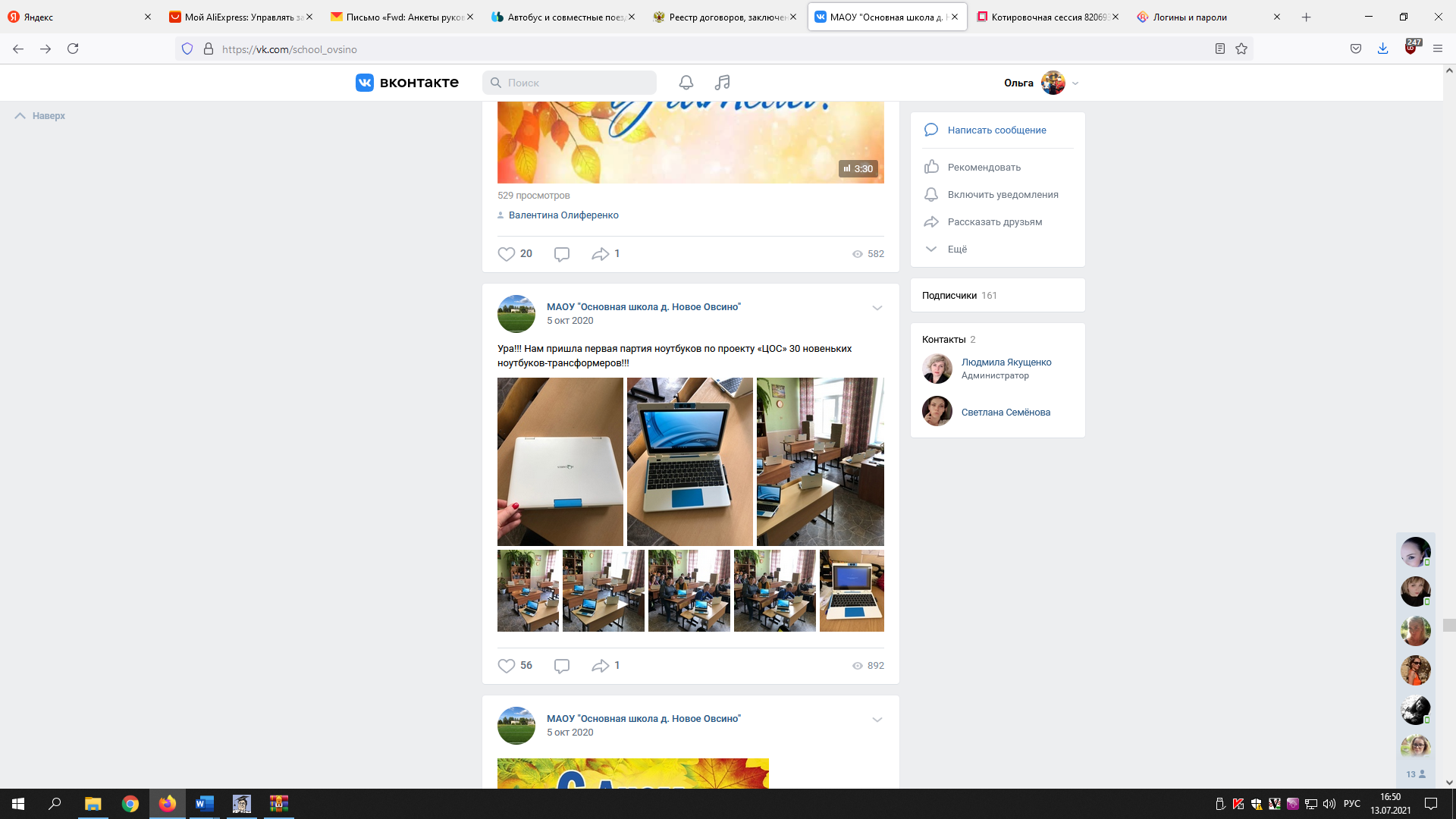 В ходе контрольных действий осуществлена проверка отражения в бюджетном учете приобретенных учреждением основных средств, по результатам которой установлено:1) в нарушение пункта 11 Инструкции № 157н в Журнале операций по выбытию и перемещению нефинансовых активов (форма 0504071) (далее-Журнал операций № 6) за октябрь 2020 года отсутствуют обязательные реквизиты, а именно: не отражены наименование и номера первичных учетных документов, подтверждающих хозяйственную операцию; не заполнено обязательное поле ОКПО;2) в нарушение Приказа № 52н в Инвентарных карточках учета нефинансовых активов (ф. 0504031) (далее – Инвентарные карточки) отсутствует краткая индивидуальная характеристика объекта (компьютерной техники), сведения о комплектации объекта (компьютерной и иной техники, оборудования), перечень составляющих его предметов и его основные качественные и количественные показатели, а также важнейшие приспособления и принадлежности на основании технической документации; марка и год выпуска в соответствии с технической документацией. Кроме того, в Инвентарных карточках отражено неполное наименование объекта, которое не соответствует наименованию объекта в первичной документации (например, в товарной накладной - Ноутбук-трансформер Aguarius CmpNS183, а в инвентарной карточке - Ноутбук-трансформер). 3) в Актах о приеме-передаче объектов нефинансовых активов (форма 0504101) в Разделе 1 «Сведения о передаваемых объектах нефинансовых активов» отражено неполное наименование объектов, принятых к учету, а также в данном документе не указаны сведения о дате изготовления объекта, фактический срок его эксплуатации и другие характеристики, которые должны соответствовать  сведениям из технической документации.4) в нарушение пункта 257 Инструкции № 157н журналы операций по расчетам с поставщиками и подрядчиками сформированы по дате совершения хозяйственной операции, а не в разрезе поставщиков (продавцов), подрядчиков, исполнителей, иного участника договора, в отношении которого принимаются обязательства;5) в учетной политике учреждения не отражены изменения, связанные с принятием новых федеральных стандартов бухгалтерского учета, чем не соблюдены требования пунктов 12-13 приказа Министерства финансов Российской Федерации от 30.12.2017 № 274н;6) в учетной политике школы не закреплены:аналитика к счету 102 00 «Нематериальные активы» для активов с неопределенным сроком полезного использования, а также объектов, созданных самим учреждением;методы начисления амортизации в отношении активов, которые отражаются на счетах 102 00 «Нематериальные активы» и 111 60 «Права пользования нематериальными активами»;порядок учета прав пользования нематериальными активами, у которых срок полезного использования составляет 12 месяцев и менее.На основании приказа директора школы от 02.07.2021 № 15 «О проведении инвентаризации» в учреждении проведена инвентаризация наличия приобретенного оборудования для функционирования целевой модели ЦОС по состоянию на 02.07.2021. По результатам инвентаризации подтверждено, что фактическое наличие оборудования соответствует данным бухгалтерского учета.Учет основных средств в учреждении ведется на счете 101.00 «Основные средства» (101.34 «Машины и оборудование - иное движимое имущество учреждения»). В ходе инвентаризации составлена Инвентаризационная опись по объектам нефинансовых активов от 02.07.2021 № 1 в количестве 42 (сорок два) инвентарных объекта на общую сумму 1864,1 тыс. рублей.Проверка законности и результативности использования бюджетных средств, направленных на внедрение и функционирование целевой модели цифровой образовательной средыВ ходе контрольного мероприятия директором школы представлены пояснения, подтверждающие высокую востребованность модели ЦОС при осуществлении образовательного процесса в школе. Оборудование активно используется как при проведении уроков, так и во время занятий внеурочной деятельностью, защиты индивидуальных проектов учащихся, проведения тренировочных испытаний к Государственной итоговой аттестации, взаимодействию педагогов с учениками, получающими образование на дому.  Дополнительных расходов у учреждения в связи с созданием ЦОС не возникало.  В то же время директором отмечается наличие таких трудностей как отсутствие доступа к высокоскоростному интернету при использовании оборудования (Приложение 2 к Акту). Педагоги работают с учениками предоставляя мобильную точку доступа Wi-Fi с использованием личного телефона или смартфона.В муниципальной программе «Развитие образования в Батецком муниципальном районе на 2014-2021 годы» на 2020 год установлен целевой показатель: доля общеобразовательных организаций, в которых внедрена целевая модель цифровой образовательной среды – 66,7% - две школы. В мероприятиях муниципальной программы предусмотрено предоставлении субсидии на внедрение целевой модели цифровой образовательной среды в общеобразовательных организациях с общим объемом финансирования   1868,2 тыс. рублей.Исполнителями программы определены комитет и образовательные организации.Объем финансирования, отраженный в муниципальной программе, соответствует объемам финансирования, предусмотренным в бюджете муниципального района.Председатель Контрольно-счетной палаты Батецкого муниципального района                                        Е.А. ТонковаВедущий инспектораппарата Счетной палаты                           ____________     О.О. МаксимоваАкт доведен до сведения:   _____________ ____________________________                                                                                                                                                                                                                                                                                                                                                                                                                                                                (подпись)                       (должность, инициалы и фамилия руководителя объекта контроля)                                              _____________  _____________________________ (подпись)                          (должность, инициалы и фамилия)______________  _____________________________ (подпись)                         (должность, инициалы и фамилия)______09.07.2020___________                                                                                                              (дата ознакомления)Один экземпляр акта на ___ листах с приложениями на ___ листах получил   _________________________________________________________                (должность, ФИО уполномоченного лица объекта контроля)                                          ___09.07.2020____  ______________                                                                                       (дата)                               (подпись)     Приложение 1 к АктуПриложение 2 к АктуАнкета1. В результате внедрения ЦОС нашей школе удалось решить многие трудности и задачи:2020 – 2021 учебном году мы не смогли найти педагога по иностранному языку, поэтому было принято решение вести уроки дистанционно. Благодаря новой технике – интерактивные панели, класс связывался с учителем из Великого Новгорода дистанционно. Уроки проводились онлайн.Начальная школа благодаря ноутбукам мобильного класса работали онлайн, дистанционно на многих порталах: Учи.ру позволяет осуществлять дистанционное обучение детей в различных социокультурных условиях, в том числе детей с особыми образовательными потребностями (одарённые дети, дети-инвалиды и дети с ограниченными возможностями здоровья). Главная особенность проекта Uchi.ru в том, что он даёт возможность участвовать как во внутренних, так и во всероссийских олимпиадах. Это позволяет не только проверить свои знания, но и заслужить титул интеллектуального и образованного ученика. Дети, проявившие себя и показавшие лучшие результаты, получают сертификаты, грамоты или дипломы; «Российская электронная школа» – это интерактивные уроки по всему школьному курсу с 1 по 11 класс от лучших учителей страны, созданные для того, чтобы у каждого ребёнка была возможность получить бесплатное качественное общее образование. Интерактивные уроки «Российской электронной школы» строятся на основе специально разработанных авторских программ, успешно прошедших независимую экспертизу. Эти уроки полностью соответствуют федеральным государственным образовательным стандартам (ФГОС);«ЯКласс» - платформа для создания тренировочных работ и домашних заданий. Есть обширный банк готовых упражнений и возможность создания собственных заданий.  	Повышение эффективности использования ресурсов за счет переноса части нагрузки на ИТ, расширение возможностей образовательного предложения за счет сетевой организации процесса, снижение бюрократической нагрузки за счет автоматизации, расширение возможностей коммуникации со всеми участниками образовательного процесса.Для нашей школы ЦОС - это неоценимый вклад для развития и улучшения образовательного процесса.2. Мы достигли следующих результатов: Ноутбуки ученика и интерактивные панели активно используются на уроках информатики и во время занятий внеурочной деятельностью (открытые уроки по финансовой грамотности), защиты индивидуальных проектов обучающимися 9-х классов, проведения ВПР по немецкому  языку, тренировочных испытаний К ГИА, общешкольных и классных мероприятий для обучающихся, взаимодействия педагогов с учениками, получающими образование на дому (уроки, консультации, аттестация обучающихся) и по индивидуальному учебному плану;Школьники приняли участие в международной акции «Тест по истории Великой Отечественной войны». Волонтерский отряд участвовал в VIII Всероссийской информационно-просветительской акции «Стоп ВИЧ/СПИД», посетил вебинары по тематике акции, ребята прошли онлайн тестирование на предмет определения уровня компетенции в области профилактики распространения ВИЧ-инфекции. С применением ноутбуков и интерактивных панелей для обучающихся выпускных классов были проведены онлайн-марафоны дней открытых дверей.3. Трудности: Нет доступа к высокоскоростному интернету, не достаточно его скорости для нормальной работы. Педагогам приходится работать со своими точками доступа Vi-FI.4. Что могло бы повысить эффективность вложения бюджетных средств на указанные цели? На данный вопрос можно ответить следующим образом: ЦОС – продуманный нацпроект, это не только техника, но и обучение в целях реализации программы, сопровождение (выделение денежных средств на ремонт и обслуживание)5. Дополнительных расходов в связи создания ЦОСов нет.Направление расходования средствКБК расходов бюджета Батецкого муниципального района2020 год2021 годНаправление расходования средствКБК расходов бюджета Батецкого муниципального районаСумма, тыс. рублейСумма, тыс. рублейФинансовое обеспечение внедрения и функционирования целевой модели цифровой образовательной среды в общеобразовательных муниципальных организациях области075 0702 091Е471380 6226,815,0Внедрение целевой модели цифровой образовательной среды в общеобразовательных организациях, в том числе075 0702 091E452101 6221868,2-областной бюджет (субсидия)075 0702 091E452101 6221845,4местный бюджет (софинансирование 1%)075 0702 091E452101 62222,8Итого:1875,015,0Наименование документаДата платежаНомер документаСумма, тыс. рублей2020 год2020 год2020 год2020 годПлатежное поручение29.06.2020621974465,9Платежное поручение22.07.20206987904,7Платежное поручение30.10.20201119511379,5Платежное поручение12.11.202015772114,0Платежное поручение18.11.20201759316,8Итого за 2020 годИтого за 2020 годИтого за 2020 год1870,92021 год2021 год2021 год2021 годПлатежное поручение22.06.202115350715,0 Итого за 2021 год Итого за 2021 год Итого за 2021 год15,0Всего за 2020-2021 годыВсего за 2020-2021 годыВсего за 2020-2021 годы1885,9Наименование поставщика*Товарная накладная (счет)Товарная накладная (счет)Товарная накладная (счет)Платежное поручениеПлатежное поручениеПлатежное поручениеНаименование поставщика*датаномерСумма, тыс. рублейдатаномерСумма, тыс. рублейОбщество с ограниченной ответственностью «МИА-ТЕХНИКА»30.09.2020М-Т00000057915,912.10.202048088470,6Общество с ограниченной ответственностью «МИА-ТЕХНИКА»30.09.2020М-Т00000057915,903.11.2020122976445,3Общество с ограниченной ответственностью «МИА-ТЕХНИКА»06.10.2020М-Т00000060442,303.11.2020122978442,3Общество с ограниченной ответственностью «МИА-ТЕХНИКА»19.10.2020М-Т00000063505,903.11.2020122977491,9Общество с ограниченной ответственностью «МИА-ТЕХНИКА»19.10.2020М-Т00000063505,913.11.202015986614,0ИТОГО (приобретение компьютерной техники)хх1864,1хх1864,1ГОАУДПО «Региональный институт профессионального развития»11.12.20200000-0003066,815.12.20202838676,8Итого (обучение педагогов) хх6,8хх6,8Всего:хх1870,9хх1870,9Форма закупокНаименование документаДата заключения /срок поставкиномерПредмет договораколичествоЦена за единицу, тыс. рублейпоставщикЦена договораХод сессии/ предложенияСпособ определения НМЦКЗапрос котировок с использованием информационного ресурса АИС «Портал поставщиков»Договор на поставку оргтехники и компьютерного оборудования30.04.2020/ 50 дней1Поставка   оргтехники и компьютерного оборудования МФУ (принтер, сканер, копир), ноутбук для управленческого персонала, ноутбук педагога в рамках реализации федерального проекта «Цифровая образовательная среда» национального проекта «Образование» --ООО «МИА-ТЕХНИКА»442,2 (НМЦК 472,9 тыс. рублей, снижение 30745,0 тыс. рублей или 6,5%)3 поставщика, 13 ставок от 470,6 тыс. рублей до 442,2 тыс. рублейЗапрос ком. предложенийЗапрос котировок с использованием информационного ресурса АИС «Портал поставщиковКонтракт на поставку ноутбуков мобильного класса28.05.2020/ 45 дней2Поставка ноутбуков мобильного класса в рамках реализации федерального проекта «Цифровая образовательная среда» национального проекта «Образование»  3030,53ООО «МИА-ТЕХНИКА»915,9 (НМЦК 1065,0 тыс. рублей, снижение 149,1 тыс. рублей или 14%)3 поставщика, 28 ставок от 1059,68 тыс. рублей до 915,9 тыс. рублейЗапрос ком. предложенийЗапрос котировок с использованием информационного ресурса АИС «Портал поставщиковДоговор на поставку интерактивного комплекса22.05.2020 / 45 дней3Поставка интерактивного комплекса в комплекте с вычислительным блоком и мобильным креплением в рамках реализации федерального проекта «Цифровая образовательная среда» национального проекта «Образование»2252,96ООО «МИА-ТЕХНИКА»505,92 (НМЦК 744,0 тыс. рублей, снижение 238,08 тыс. рублей или 32%)2 поставщика, 64 ставки от 740,28 тыс. рублей до 505,92 тыс. рублейЗапрос ком. предложенийЗакупка у единственного поставщикаДоговор возмездного оказания услуг10.12.2020 / с 11.12.2020 до 12.12.20201151-10/12/20Проведение лекционных и практических занятий, проведение итоговой аттестации слушателей курсов по программе повышения квалификации «Цифровая образовательная среда как фактор развития педагога»16 часов-ГОАУДПО «Региональный институт профессионального развития»6,8Протокол закупочной комиссии от 09.12.2020Запрос ком. предложений